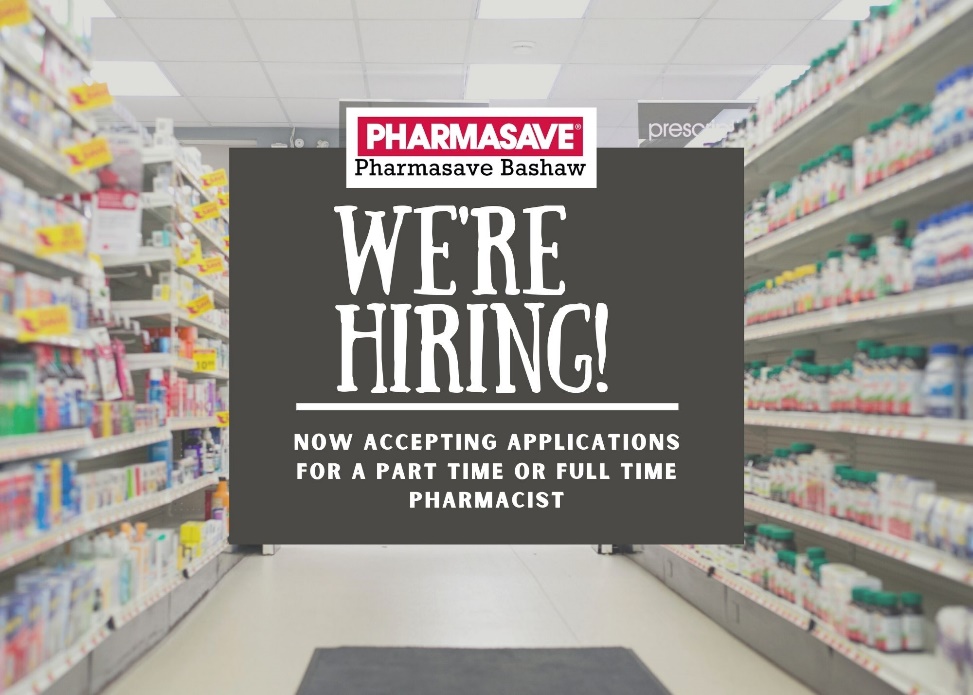 Pharmasave Bashaw5010 – 50th Street, Bashaw, AB T0B 0H0Pharmasave Bashaw is searching for a part-time or full-time pharmacist to join our amazing team! We encourage all levels of experience to apply. Fouth year pharmacy students are particularly encouraged to apply*Located in the heart of Central Alberta, we are an independently owned and operated pharmacy with a focus on providing advanced clinical care to our patients and community.We believe in a team-based approach to healthcare and strive to create a work environment where each member of our “pharmily” feels completely supported and valued.Store hours are from 9am to 5pm, Monday to Friday. No evenings, no weekends, no holidays.Competitive compensation and ideal community pharmacy hours are just the sprinkles on this decadent role.Injection certification and APA are desired, but we will consider pharmacists without these credentials.Bashaw is a small town of 800 people, located approximately thirty minutes from Camrose, Ponoka and Stettler, Alberta. Our community is nestled between two lakes that offer plenty of outdoor recreational opportunities in your spare time (remember, all evenings, weekends and holidays are yours to enjoy). Our pharmacy practice cares for the world’s most amazing patients and you will be able to build strong relationships as part of their care team.If interested in this opportunity, please email your resume to: hello@pharmasavebashaw.com